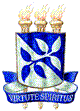 Universidade Federal da BahiaInstituto de LetrasPrograma de Pós-Graduação em Literatura e CulturaRua Barão de Jeremoabo, nº147 - CEP: 40170-115 - Campus Universitário Ondina Salvador-BA Tel.: (71) 3283 - 6256 – Site: http://www.ppglitcult.letras.ufba.br - E-mail: pgletba@ufba.br		PLANEJAMENTO ACADÊMICO 2017.2ATIVIDADESMestrado e DoutoradoUniversidade Federal da BahiaInstituto de LetrasPrograma de Pós-Graduação em Literatura e CulturaRua Barão de Jeremoabo, nº147 - CEP: 40170-115 - Campus Universitário Ondina Salvador-BA Tel.: (71) 3283 - 6256 – Site: http://www.ppglitcult.letras.ufba.br - E-mail: pgletba@ufba.brUniversidade Federal da BahiaInstituto de LetrasPrograma de Pós-Graduação em Literatura e CulturaRua Barão de Jeremoabo, nº147 - CEP: 40170-115 - Campus Universitário Ondina Salvador-BA Tel.: (71) 3283 - 6256 – Site: http://www.ppglitcult.letras.ufba.br - E-mail: pgletba@ufba.brUniversidade Federal da BahiaInstituto de LetrasPrograma de Pós-Graduação em Literatura e CulturaRua Barão de Jeremoabo, nº147 - CEP: 40170-115 - Campus Universitário Ondina Salvador-BA Tel.: (71) 3283 - 6256 – Site: http://www.ppglitcult.letras.ufba.br - E-mail: pgletba@ufba.brUniversidade Federal da BahiaInstituto de LetrasPrograma de Pós-Graduação em Literatura e CulturaRua Barão de Jeremoabo, nº147 - CEP: 40170-115 - Campus Universitário Ondina Salvador-BA Tel.: (71) 3283 - 6256 – Site: http://www.ppglitcult.letras.ufba.br - E-mail: pgletba@ufba.brUniversidade Federal da BahiaInstituto de LetrasPrograma de Pós-Graduação em Literatura e CulturaRua Barão de Jeremoabo, nº147 - CEP: 40170-115 - Campus Universitário Ondina Salvador-BA Tel.: (71) 3283 - 6256 – Site: http://www.ppglitcult.letras.ufba.br - E-mail: pgletba@ufba.brUniversidade Federal da BahiaInstituto de LetrasPrograma de Pós-Graduação em Literatura e CulturaRua Barão de Jeremoabo, nº147 - CEP: 40170-115 - Campus Universitário Ondina Salvador-BA Tel.: (71) 3283 - 6256 – Site: http://www.ppglitcult.letras.ufba.br - E-mail: pgletba@ufba.brUniversidade Federal da BahiaInstituto de LetrasPrograma de Pós-Graduação em Literatura e CulturaRua Barão de Jeremoabo, nº147 - CEP: 40170-115 - Campus Universitário Ondina Salvador-BA Tel.: (71) 3283 - 6256 – Site: http://www.ppglitcult.letras.ufba.br - E-mail: pgletba@ufba.brUniversidade Federal da BahiaInstituto de LetrasPrograma de Pós-Graduação em Literatura e CulturaRua Barão de Jeremoabo, nº147 - CEP: 40170-115 - Campus Universitário Ondina Salvador-BA Tel.: (71) 3283 - 6256 – Site: http://www.ppglitcult.letras.ufba.br - E-mail: pgletba@ufba.brUniversidade Federal da BahiaInstituto de LetrasPrograma de Pós-Graduação em Literatura e CulturaRua Barão de Jeremoabo, nº147 - CEP: 40170-115 - Campus Universitário Ondina Salvador-BA Tel.: (71) 3283 - 6256 – Site: http://www.ppglitcult.letras.ufba.br - E-mail: pgletba@ufba.brPROGRAMA DE PÓS-GRADUAÇÃO EM LITERATURA E CULTURAPLANEJAMENTO ACADÊMICO 2017.2PROGRAMA DE PÓS-GRADUAÇÃO EM LITERATURA E CULTURAPLANEJAMENTO ACADÊMICO 2017.2PROGRAMA DE PÓS-GRADUAÇÃO EM LITERATURA E CULTURAPLANEJAMENTO ACADÊMICO 2017.2PROGRAMA DE PÓS-GRADUAÇÃO EM LITERATURA E CULTURAPLANEJAMENTO ACADÊMICO 2017.2PROGRAMA DE PÓS-GRADUAÇÃO EM LITERATURA E CULTURAPLANEJAMENTO ACADÊMICO 2017.2PROGRAMA DE PÓS-GRADUAÇÃO EM LITERATURA E CULTURAPLANEJAMENTO ACADÊMICO 2017.2PROGRAMA DE PÓS-GRADUAÇÃO EM LITERATURA E CULTURAPLANEJAMENTO ACADÊMICO 2017.2PROGRAMA DE PÓS-GRADUAÇÃO EM LITERATURA E CULTURAPLANEJAMENTO ACADÊMICO 2017.2PROGRAMA DE PÓS-GRADUAÇÃO EM LITERATURA E CULTURAPLANEJAMENTO ACADÊMICO 2017.2PROGRAMA DE PÓS-GRADUAÇÃO EM LITERATURA E CULTURAPLANEJAMENTO ACADÊMICO 2017.2PROGRAMA DE PÓS-GRADUAÇÃO EM LITERATURA E CULTURAPLANEJAMENTO ACADÊMICO 2017.2Depto.CódigoCódigoDISCIPLINATurmaCursoVagasTipoHorárioPROFESSORSalaLET04LET647LET647Teoria da Lírica 0143220OPsex08:50-12:30Igor Rossoni07LET04LET647LET647Teoria da Lírica 0145205OPsex08:50-12:30Igor Rossoni07LET04LET648LET648Teoria da Narrativa 0143220OPter. 13:55-17:35Edma Góis07LET04LET648LET648Teoria da Narrativa 0145205OPter. 13:55-17:35Edma Góis07LET03LET684LET684Estudos de Narrativa0143220OPter. 08:50-12:30José Amarante/ Sílvia La Regina 01LET03LET684LET684Estudos de Narrativa0145205OPter. 08:50-12:30José Amarante/ Sílvia La Regina 01LET03LET679LET679Seminários Avançados IV0145230OBqua.13:55-17:35Denise Carrascosa/ Maria de Fátima RibeiroDefesasLET04LETE50LETE50Avaliação e Defesa do Projeto de Dissertação0343220ATqua.08:50-12:30Isabela AlmeidaA combinarLET04LETE50LETE50Avaliação e Defesa do Projeto de Dissertação0443205ATqua.08:50-12:30Alvanita AlmeidaA combinarLET04LET584LET584A edição crítica de textos modernos0143220OPter. 08:50-12:30Ari Sacramento02LET04LET584LET584A edição crítica de textos modernos0145205OPter. 08:50-12:30Ari Sacramento02LET03LET683LET683Estudos de Expressões Identitárias0143220OPter. 13:55-17:35Florentina Souza02LET03LET683LET683Estudos de Expressões Identitárias0145205OPter. 13:55-17:35Florentina Souza02LET04LET674LET674Crítica e Poética Modernas e Contemporâneas0143220OPseg. 13:55-17:35Rachel Esteves Lima02LET04LET674LET674Crítica e Poética Modernas e Contemporâneas0145205OPseg. 13:55-17:35Rachel Esteves Lima02Código Atividade TurmaNº de VagasNº de VagasHorárioDepto.ProfessorCódigo Atividade TurmaMEDOHorárioDepto.ProfessorLET 790Pesquisa Orientada0106A combinarDLVAlvanita Almeida SantosLET 790Pesquisa Orientada0205A combinarDLRAna Rosa Neves RamosLET 790Pesquisa Orientada0305A combinarDFELAntônia Torreão HerreraLET 790Pesquisa Orientada0400A combinarDFELArivaldo Sacramento de SouzaLET 790Pesquisa Orientada0400A combinarDLRCarla DameaneLET 790Pesquisa Orientada0005A combinarDFELCássia Dolores Costa LopesLET 790Pesquisa Orientada0602A combinarDLGDécio Torres CruzLET 790Pesquisa Orientada0507A combinarDLGDenise Carrascosa FrançaLET 790Pesquisa Orientada0005A combinarDLGElizabeth Santos RamosLET 790Pesquisa Orientada0204A combinarDFELEvelina de Carvalho Sá HoiselLET 790Pesquisa Orientada0205A combinarDLVFlorentina da Silva SouzaLET 790Pesquisa Orientada0206A combinarDFELIgor RossoniLET 790Pesquisa Orientada0200A combinarDFELJosé AmaranteLET 790Pesquisa Orientada0400A combinarDLRJorge Hernán YerroLET 790Pesquisa Orientada0200A combinarDLVJosé Henrique de Freitas SantosLET 790Pesquisa Orientada0302A combinarDFELLígia Guimarães TellesLET 790Pesquisa Orientada0900A combinarDFELLívia NatáliaLET 790Pesquisa Orientada0206A combinarDFELLuciene Almeida de AzevedoLET 790Pesquisa OrientadaLET 790Pesquisa Orientada0205A combinarDLVMárcio Ricardo Coelho MunizLET 790Pesquisa Orientada0200A combinarDLVAntônio Marco PereiraLET 790Pesquisa Orientada0003A combinarDLVMaria de Fátima Maia RibeiroLET 790Pesquisa Orientada0102A combinarDLGMarlene HolzhausenLET 790Pesquisa Orientada0601A combinarDFELMirella Márcia Longo Vieira limaLET 790Pesquisa Orientada0204A combinarDLVNancy Rita Ferreira VieiraLET 790Pesquisa Orientada0102A combinarDLGNoélia Borges de AraújoLET 790Pesquisa Orientada0107A combinarDLVRachel Esteves LimaLET 790Pesquisa Orientada0004A combinarDFEL dos SantosLET 790Pesquisa Orientada0504A combinarDLVSandro Santos OrnellasLET 790Pesquisa Orientada0204A combinarDLGSílvia Maria Guerra AnastácioLET 790Pesquisa Orientada0100A combinarDLRSílvia La ReginaLET 790Pesquisa Orientada0500A combinarDLVSuzane Lima CostaLET 790Pesquisa Orientada3030A combinarDocente não informadoCódigo Atividade TurmaNº de VagasNº de VagasHorárioDepto.Depto.ProfessorCódigo Atividade TurmaMEDOHorárioDepto.Depto.ProfessorLET 791Tirocínio Docente0000A combinarDLVDLVAlvanita Almeida SantosLET 791Tirocínio Docente0000A combinarDLRDLRAna Rosa Neves RamosLET 791Tirocínio Docente0000A combinarDFELDFELAntônia Torreão HerreraLET 791Tirocínio Docente0400A combinarDFELDFELArivaldo Sacramento de SouzaLET 791Tirocínio Docente0100A combinarDLRDLRCarla DameaneLET 791Tirocínio Docente0000A combinarDFELDFELCássia Dolores Costa LopesLET 791Tirocínio Docente0000A combinarDLGDLGDécio Torres CruzLET 791Tirocínio Docente0000A combinarDLGDLGDenise Carrascosa FrançaLET 791Tirocínio Docente0000A combinarDLGDLGElizabeth Santos RamosLET 791Tirocínio Docente0000A combinarDFELDFELEvelina de Carvalho Sá HoiselLET 791Tirocínio Docente0000A combinarDLVDLVFlorentina da Silva SouzaLET 791Tirocínio Docente0000A combinarDFELDFELIgor RossoniLET 791Tirocínio DocenteLET 791Tirocínio Docente0000A combinarDFELDFELJosé AmaranteLET 791Tirocínio Docente0000A combinarDLVDLVJosé Henrique de Freitas SantosLET 791Tirocínio Docente0000A combinarDLRDLRJorge Hernán YerroLET 791Tirocínio Docente0000A combinarDFELDFELLígia Guimarães TellesLET 791Tirocínio Docente0000A combinarDFELDFELLívia NatáliaLET 791Tirocínio Docente0100A combinarDFELDFELLuciene Almeida de AzevedoLET 791Tirocínio DocenteLET 791Tirocínio Docente0000A combinarDLVDLVMárcio Ricardo Coelho MunizLET 791Tirocínio Docente0000A combinarDLVDLVAntônio Marco PereiraLET 791Tirocínio Docente0000A combinarDLVDLVMaria de Fátima Maia RibeiroLET 791Tirocínio Docente0000A combinarDLGDLGMarlene HolzhausenLET 791Tirocínio Docente0000A combinarDFELMirella Márcia Longo Vieira limaMirella Márcia Longo Vieira limaLET 791Tirocínio Docente0001A combinarDLVDLVNancy Rita Ferreira VieiraLET 791Tirocínio Docente0000A combinarDLGDLGNoélia Borges de AraújoLET 791Tirocínio Docente0000A combinarDLVDLVRachel Esteves LimaLET 791Tirocínio Docente0000A combinarDFELDFEL dos SantosLET 791Tirocínio Docente0000A combinarDLVDLVSandro Santos OrnellasLET 791Tirocínio Docente0000A combinarDLGDLGSílvia Maria Guerra AnastácioLET 791Tirocínio Docente1010A combinarDocente não informadoCódigo Atividade TurmaNº de VagasMEHorárioDepto.Depto.ProfessorLET 939Estágio Docente para Mestrado00A combinarDLVDLVAlvanita Almeida SantosLET 939Estágio Docente para Mestrado00A combinarDLRDLRAna Rosa Neves RamosLET 939Estágio Docente para Mestrado00A combinarDFELDFELAntônia Torreão HerreraLET 939Estágio Docente para Mestrado02A combinarDFELDFELArivaldo Sacramento de SouzaLET 939Estágio Docente para Mestrado03A combinarDLRDLRCarla DameaneLET 939Estágio Docente para Mestrado00A combinarDFELDFELCássia Dolores Costa LopesLET 939Estágio Docente para Mestrado00A combinarDLGDLGDécio Torres CruzLET 939Estágio Docente para Mestrado00A combinarDLGDLGDenise Carrascosa FrançaLET 939Estágio Docente para Mestrado00A combinarDLGDLGElizabeth Santos RamosLET 939Estágio Docente para Mestrado00A combinarDFELDFELEvelina de Carvalho Sá HoiselLET 939Estágio Docente para Mestrado00A combinarDLVDLVFlorentina da Silva SouzaLET 939Estágio Docente para Mestrado00A combinarDFELDFELIgor RossoniLET 939Estágio Docente para MestradoLET 939Estágio Docente para Mestrado00A combinarDFELDFELJosé AmaranteLET 939Estágio Docente para Mestrado00A combinarDLVDLVJosé Henrique de Freitas SantosLET 939Estágio Docente para Mestrado00A combinarDFELDFELLígia Guimarães TellesLET 939Estágio Docente para Mestrado00A combinarDFELDFELLívia NatáliaLET 939Estágio Docente para Mestrado00A combinarDFELDFELLuciene Almeida de AzevedoLET 939Estágio Docente para MestradoLET 939Estágio Docente para Mestrado00A combinarDLVDLVMárcio Ricardo Coelho MunizLET 939Estágio Docente para Mestrado00A combinarDLVDLVAntônio Marco PereiraLET 939Estágio Docente para Mestrado00A combinarDLVDLVMaria de Fátima Maia RibeiroLET 939Estágio Docente para Mestrado00A combinarDLGDLGMarlene HolzhausenLET 939Estágio Docente para Mestrado00A combinarDFELMirella Márcia Longo Vieira limaMirella Márcia Longo Vieira limaLET 939Estágio Docente para Mestrado02A combinarDLVDLVNancy Rita Ferreira VieiraLET 939Estágio Docente para Mestrado00A combinarDLGDLGNoélia Borges de AraújoLET 939Estágio Docente para Mestrado00A combinarDLVDLVRachel Esteves LimaLET 939Estágio Docente para Mestrado00A combinarDFELDFEL dos SantosLET 939Estágio Docente para Mestrado00A combinarDLVDLVSandro Santos OrnellasLET 939Estágio Docente para Mestrado00A combinarDLGDLGSílvia Maria Guerra AnastácioLET 939Estágio Docente para Mestrado10A combinarDocente não informadoCódigo Atividade TurmaNº de VagasDOHorárioDepto.Depto.ProfessorLET 940Estágio Docente para Doutorado00A combinarDLVDLVAlvanita Almeida SantosLET 940Estágio Docente para Doutorado00A combinarDLRDLRAna Rosa Neves RamosLET 940Estágio Docente para Doutorado00A combinarDFELDFELAntônia Torreão HerreraLET 940Estágio Docente para Doutorado00A combinarDFELDFELArivaldo Sacramento de SouzaLET 940Estágio Docente para Doutorado00A combinarDLRDLRCarla DameaneLET 940Estágio Docente para Doutorado02A combinarDFELDFELCássia Dolores Costa LopesLET 940Estágio Docente para Doutorado02A combinarDLGDLGDécio Torres CruzLET 940Estágio Docente para Doutorado00A combinarDLGDLGDenise Carrascosa FrançaLET 940Estágio Docente para Doutorado01A combinarDLGDLGElizabeth Santos RamosLET 940Estágio Docente para Doutorado01A combinarDFELDFELEvelina de Carvalho Sá HoiselLET 940Estágio Docente para Doutorado00A combinarDLVDLVFlorentina da Silva SouzaLET 940Estágio Docente para Doutorado01A combinarDFELDFELIgor RossoniLET 940Estágio Docente para DoutoradoLET 940Estágio Docente para Doutorado00A combinarDLVDLVJosé Henrique de Freitas SantosLET 940Estágio Docente para Doutorado00A combinarDFELDFELLígia Guimarães TellesLET 940Estágio Docente para Doutorado00A combinarDFELDFELLívia NatáliaLET 940Estágio Docente para Doutorado01A combinarDFELDFELLuciene Almeida de AzevedoLET 940Estágio Docente para DoutoradoLET 940Estágio Docente para Doutorado00A combinarDLVDLVMárcio Ricardo Coelho MunizLET 940Estágio Docente para Doutorado00A combinarDLVDLVAntônio Marco PereiraLET 940Estágio Docente para Doutorado00A combinarDLVDLVMaria de Fátima Maia RibeiroLET 940Estágio Docente para Doutorado00A combinarDLGDLGMarlene HolzhausenLET 940Estágio Docente para Doutorado00A combinarDFELMirella Márcia Longo Vieira limaMirella Márcia Longo Vieira limaLET 940Estágio Docente para Doutorado00A combinarDLVDLVNancy Rita Ferreira VieiraLET 940Estágio Docente para Doutorado00A combinarDLGDLGNoélia Borges de AraújoLET 940Estágio Docente para Doutorado04A combinarDLVDLVRachel Esteves LimaLET 940Estágio Docente para Doutorado00A combinarDFELDFEL dos SantosLET 940Estágio Docente para Doutorado00A combinarDLVDLVSandro Santos OrnellasLET 940Estágio Docente para Doutorado00A combinarDLGDLGSílvia Maria Guerra AnastácioLET 940Estágio Docente para Doutorado10A combinarDocente não informadoCódigo Atividade TurmaNº de VagasDOHorárioDepto.Depto.ProfessorLET 793Exame de Qualificação00A combinarDLVDLVAlvanita Almeida SantosLET 793Exame de Qualificação00A combinarDLRDLRAna Rosa Neves RamosLET 793Exame de Qualificação00A combinarDFELDFELAntônia Torreão HerreraLET 793Exame de Qualificação00A combinarDFELDFELArivaldo Sacramento de SouzaLET 793Exame de Qualificação00A combinarDLRDLRCarla DameaneLET 793Exame de Qualificação00A combinarDFELDFELCássia Dolores Costa LopesLET 793Exame de Qualificação00A combinarDLGDLGDécio Torres CruzLET 793Exame de Qualificação00A combinarDLGDLGDenise Carrascosa FrançaLET 793Exame de Qualificação00A combinarDLGDLGElizabeth Santos RamosLET 793Exame de Qualificação00A combinarDFELDFELEvelina de Carvalho Sá HoiselLET 793Exame de Qualificação00A combinarDLVDLVFlorentina da Silva SouzaLET 793Exame de Qualificação01A combinarDFELDFELIgor RossoniLET 793Exame de QualificaçãoLET 793Exame de Qualificação00A combinarDLVDLVJosé Henrique de Freitas SantosLET 793Exame de Qualificação00A combinarDFELDFELLígia Guimarães TellesLET 793Exame de Qualificação00A combinarDFELDFELLívia NatáliaLET 793Exame de Qualificação00A combinarDFELDFELLuciene Almeida de AzevedoLET 793Exame de Qualificação00A combinarDFELDFELLuciene Lages SilvaLET 793Exame de Qualificação00A combinarDLVDLVMárcio Ricardo Coelho MunizLET 793Exame de Qualificação00A combinarDLVDLVAntônio Marco PereiraLET 793Exame de Qualificação00A combinarDLVDLVMaria de Fátima Maia RibeiroLET 793Exame de Qualificação00A combinarDLGDLGMarlene HolzhausenLET 793Exame de Qualificação00A combinarDFELMirella Márcia Longo Vieira limaMirella Márcia Longo Vieira limaLET 793Exame de Qualificação00A combinarDLVDLVNancy Rita Ferreira VieiraLET 793Exame de Qualificação00A combinarDLGDLGNoélia Borges de AraújoLET 793Exame de Qualificação00A combinarDLVDLVRachel Esteves LimaLET 793Exame de Qualificação00A combinarDFELDFEL dos SantosLET 793Exame de Qualificação00A combinarDLVDLVSandro Santos OrnellasLET 793Exame de Qualificação00A combinarDLGDLGSílvia Maria Guerra AnastácioLET 793Exame de Qualificação10A combinarDocente não informado